     ПОСТАНОВЛЕНИЕ                                               Главы муниципального образования«Натырбовское сельское поселение»«18 » октября  2017г.                                              № 28 .                                              с.Натырбово                 О создании комиссии по жилищным вопросам администрации               муниципального образования «Натырбовское сельское поселение»Создать и утвердить комиссию по жилищным вопросам в составе:Морозова Е.В.       заместитель главы администрации муниципального образования                                   «Натырбовское сельское поселение»  (председатель комиссии);Чарунова Л.А.        главный специалист администрации муниципального образования                                   «Натырбовское сельское поселение»;Репухова Н.В.        специалист 1 категории администрации муниципального                                   образования «Натырбовское сельское поселение»;Мишхожева Е.В.      депутат Совета народных депутатов муниципального образования                                    «Натырбовское сельское поселение»;Шеверденко И.Н.   ведущий специалист администрации муниципального образования                                     «Натырбовское сельское поселение» (секретарь комиссии).Утвердить Положение «О комиссии по жилищным вопросам администрации муниципального  образования «Натырбовское сельское поселение».Со дня вступления в силу настоящего Постановления, признать утратившим силу                Постановление главы муниципального образования «Натырбовское сельское              поселение»   № 23 от 22.10.2014 года «О создании комиссии по жилищным вопросам              администрации муниципального образования «Натырбовское сельское поселение»».Настоящее Постановление  обнародовать на информационном стенде в администрации поселения  и разместить  на  официальном сайте администрации в сети Интернет  по адресу: //adm-natyrbovo.ru//Настоящее Постановление вступает в силу со дня его обнародования.      Глава муниципального образования      «Натырбовское сельское поселение»                                                             Н.В.Касицына                                                                                                                          Приложение                                                                                                                                                  к Постановлению главы                                                                                                                           МО «Натырбское сельское поселение»                                                                                                                                    № 28  от «18 » октября 2017г.                                                                  ПОЛОЖЕНИЕ                                  О КОМИССИИ ПО ЖИЛИЩНЫМ ВОПРОСАМ АДМИНИСТРАЦИИ МУНИЦИПАЛЬНОГО ОБРАЗОВАНИЯ «НАТЫРБОВСКОЕ  СЕЛЬСКОЕ ПОСЕЛЕНИЕ»I. Общие положения.Комиссия по жилищным вопросам администрации муниципального образования «Натырбовское сельское поселение» (далее - жилищная комиссия) создается в целях обеспечения учета граждан в качестве нуждающихся в жилых помещениях, решения вопросов предоставления малоимущим гражданам жилых помещений муниципального жилищного фонда по договорам социального найма, оказания государственной поддержки молодым семьям, нуждающимся в улучшении жилищных условий, переселение граждан из ветхих и аварийных домов.Жилищная комиссия действует на основании настоящего Положения.Жилищная комиссия в своей деятельности руководствуется действующим законодательством Российской Федерации и Республики Адыгея, регулирующим жилищные вопросы.Жилищная комиссия работает на принципах законности, гласности, справедливости, гуманности.Состав жилищной комиссии утверждается главой поселения.В состав жилищной комиссии включаются: специалисты администрации поселения, представитель Совета народных депутатов, Совета ветеранов, общественных организаций.Жилищная комиссия подотчетна в своей деятельности главе администрации поселения.При осуществлении своей деятельности жилищная комиссия  взаимодействует с органами исполнительной власти Кошехабльского района, предприятиями, учреждениями, организациями, расположенными на территории Кошехабльского района, общественными организациями.II. Обязанности жилищной комиссии.Жилищная комиссия:- рассматривает заявления граждан о постановке их на учет в качестве нуждающихся в жилых помещениях и принимает решения о постановке или отказе в постановке на учет, которые являются рекомендательными для принятия решения главы поселения по вышеназванным заявлениям;- осуществляет в соответствии с существующим законодательством ведение документов и отчетности по учету граждан в качестве нуждающихся в жилых помещениях;- осуществляет ежегодно перерегистрацию граждан, состоящих на учете в качестве нуждающихся в жилых помещениях, с учетом заявлений граждан, состоящих на учете в качестве нуждающихся в жилых помещениях, и представляемых документов об изменениях состава семьи, жилищных условий, материального положения семьи;- рассматривает заявления граждан, являющихся нуждающимися в жилых помещениях, о включении их в списки граждан, относящихся к категориям, определенным в соответствии с действующим законодательством;- рассматривает заявления граждан, состоящих на учете для улучшения жилищных условий, о предоставлении им жилых помещений;- проверяет жилищные условия заявителей с оформлением акта обследования жилищных условий по установленной форме;- вносит предложения главе поселения о снятии с учета граждан в связи с обеспеченностью жильем по установленной норме, выездом на постоянное место жительства в другой населенный пункт, а также по другим основаниям, предусмотренным законом;- рассматривает другие вопросы, затрагивающие жилищные права и интересы граждан.III. Права жилищной комиссии.Жилищная комиссия вправе:- обращаться к органам местного самоуправления Натырбовского сельского поселения с предложениями по совершенствованию правовых актов органов местного самоуправления по жилищным вопросам;- требовать от граждан предоставления необходимых документов для решения вопросов о постановке на учет в качестве нуждающихся в жилых помещениях, предоставления жилых помещений, включения в отдельные списки категорий граждан, определенных в соответствии с действующим законодательством и решения других вопросов, затрагивающие жилищные права и интересы граждан;- требовать от предприятий, учреждений и организаций информации, необходимой для принятия решения по жилищным вопросам;- посещать жилые помещения граждан, обратившихся в жилищную комиссию;- привлекать специалистов различных служб для рассмотрения вопросов, находящихся в компетенции жилищной комиссии.IV. Организация работы жилищной комиссии.Жилищная комиссия работает по плану, утверждаемому на ее заседании. Заседания жилищной комиссии созываются по мере поступления заявлений граждан, но не реже 1 раза в квартал. Решения жилищной комиссии имеют силу, если на заседании присутствовало не менее половины ее членов.Обсуждаемые на заседании вопросы принимаются простым большинством голосов, при равенстве голосов решающим является голос председателя комиссии.На заседания жилищной комиссии при необходимости приглашаются заинтересованные лица, а также специалисты различных служб, заключения которых необходимы для рассмотрения вопросов, находящихся в компетенции жилищной комиссии.Заседания жилищной комиссии проводятся в удобное время для членов комиссии и приглашенных лиц.На заседании жилищной комиссии обязательно ведение протокола.В протоколе указываются вопросы, разрешаемые на заседании комиссии, мнения членов комиссии, окончательное решение по рассматриваемому вопросу.Протоколы комиссии подписываются председателем, секретарем и присутствующими членами комиссии. Выписки из протокола по отдельным заявлениям и вопросам для ведения учетных дел граждан, состоящих на учете в качестве нуждающихся в жилых помещениях, подписываются секретарем жилищной комиссии.Протоколы пронумеровываются и скрепляются печатью администрации муниципального образования «Натырбовское сельское поселение».Подчистки и исправления в протоколах не допускаются.Решения жилищной комиссии являются рекомендательными для главы муниципального образования «Натырбовское сельское поселение».УРЫСЫЕ ФЕДЕРАЦИЕАДЫГЭ РЕСПУБЛИКМУНИЦИПАЛЬНЭ  ГЪЭПСЫКIЭ ЗИIЭ «НАТЫРБЫЕ  КЪОДЖЭ ПСЭУПI»385434 с. Натырбово,ул. Советская № 52тел./факс 8 (87770) 9-76-69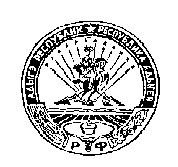 РОССИЙСКАЯ ФЕДЕРАЦИЯРЕСПУБЛИКА АДЫГЕЯМУНИЦИПАЛЬНОЕ ОБРАЗОВАНИЕ«НАТЫРБОВСКОЕ СЕЛЬСКОЕ ПОСЕЛЕНИЕ»385434 с. Натырбово, ул. Советская № 52тел./факс 8 (87770) 9-76-69